MARSZAŁEK WOJEWÓDZTWA PODKARPACKIEGO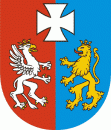 OS-I.7222.78.2.2023.BK						Rzeszów, 2023-09-06 POSTANOWIENIEDziałając na podstawie: art. 113 § 1 ustawy z dnia 14 czerwca 1960 r. Kodeks postępowania administracyjnego (t.j. Dz. U. z 2023 r. poz. 775 ze zm.),postanawiamsprostować oczywistą omyłkę pisarską w decyzji Marszałka Województwa Podkarpackiego z dnia 4 września 2023 r. znak: OS-I.7222.78.2.2023.BK zmieniającą decyzję Marszałka Województwa Podkarpackiego z dnia 27 września 2022 r. znak: OS-I.7222.75.4.2022.BK (tekst jednolity) udzielającą Eko-Centrum Sp. z o.o. ul.  Metalowca 21, 39-460 Nowa Dęba (REGON 357189883, NIP 5492074827) pozwolenia zintegrowanego na prowadzenie instalacji wtórnego wytopu aluminium o zdolności produkcyjnej 40 Mg/dobę, zlokalizowanej na działce o nr ewid. 161/10 przy ul. Metalowca 21 w Nowej Dębie w następujący sposób:1. W punkcie I.1 jest:„ 1. Udzielam dla EKO – CENTRUM Sp. z o.o., ul. Metalowca 1, 39-460 Nowa Dęba (REGON 357189883, NIP 5492074827) pozwolenia zintegrowanego na prowadzenie instalacji wtórnego wytopu aluminium o zdolności produkcyjnej 40 Mg/dobę, zlokalizowanej na działce o nr ewid. 161/10 przy ul. Metalowca 21 w Nowej Dębie, i określam:”a powinno być:„ 1. Udzielam dla EKO – CENTRUM Sp. z o.o., ul. Metalowca 21, 39-460 Nowa Dęba (REGON 357189883, NIP 5492074827) pozwolenia zintegrowanego na prowadzenie instalacji wtórnego wytopu aluminium o zdolności produkcyjnej 40 Mg/dobę, zlokalizowanej na działce o nr ewid. 161/10 przy ul. Metalowca 21 w Nowej Dębie, i określam:”2. W punkcie I.6. jest:„III.5.2. Miejsce prowadzenia działalności w zakresie zbierania odpadów.Zbieranie odpadów prowadzone będzie na terenie EKO – CENTRUM Sp. z o.o. Oddział w Nowej Dębie, na działce o nr ewid. 161/10 przy ul. Metalowca 1 w Nowej Dębie.” a powinno być:„III.5.2. Miejsce prowadzenia działalności w zakresie zbierania odpadów.Zbieranie odpadów prowadzone będzie na terenie EKO – CENTRUM Sp. z o.o. Oddział w Nowej Dębie, na działce o nr ewid. 161/10 przy ul. Metalowca 21 w Nowej Dębie.” UZASADNIENIEW decyzji Marszałka Województwa Podkarpackiego z dnia 4 września 2023 r. znak: OS-I.7222.78.2.2023.BK zmieniającej decyzję Marszałka Województwa Podkarpackiego z dnia 27 września 2022 r. znak: OS-I.7222.75.4.2022.BK (tekst udzielającej Spółce: EKO – CENTRUM Sp. z o.o., ul. Metalowca 21, 39-460 Nowa Dęba (REGON 357189883, NIP 5492074827) pozwolenia zintegrowanego na prowadzenie instalacji wtórnego wytopu aluminium o zdolności produkcyjnej 40 Mg/dobę, zlokalizowanej na działce o nr ewid. 161/10 przy ul. Metalowca 21 w Nowej Dębie zaistniała oczywista omyłka pisarska polegająca na błędnym wpisaniu w  punkcie I.1 nowego adresu siedziby Spółki oraz w punkcie I.6. adresu miejsca zbierania odpadów.Wniosek zawierał informację o zmianie adresu siedziby Spółki i na etapie wydawania decyzji tutejszy organ uwzględnił wnioskowaną zmianę. Opisany błąd w treści ww. decyzji stanowi zatem oczywistą omyłkę pisarską i nie ma wpływu na merytoryczną treść oraz podlega sprostowaniu z urzędu na podstawie art. 113 Kpa. Uwzględniając powyższe postanowiono jak w osnowie.PouczenieNa niniejsze postanowienie przysługuje stronie prawo wniesienia zażalenia do Ministra Środowiska w Warszawie w terminie 7 dni od daty doręczenia, za pośrednictwem Marszałka Województwa Podkarpackiego.Z upoważnienia MARSZAŁKA WOJEWÓDZTWA PODKARPACKIEGOZ-ca DYREKTORA DEPARTAMENTU OCHRONY ŚRODOWISKAOtrzymują:EKO – CENTRUM Sp. z o.o., Oddział Nowa Dęba,ul. Metalowca 21, 39-460 Nowa DębaOS-I, a/a